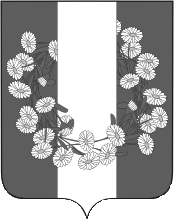 СОВЕТ БУРАКОВСКОГО СЕЛЬСКОГО ПОСЕЛЕНИЯКОРЕНОВСКОГО  РАЙОНАРЕШЕНИЕот 28.09.2017					               		                                        № 155                                                              хут.БураковскийО внесении изменений в решение Совета Бураковского сельского поселения Кореновского района  от 25 апреля 2016 года  № 88 «Об утверждении Положения о публичных слушаниях в Бураковском сельском поселении Кореновского района»В целях приведения нормативных правовых актов Совета Бураковского сельского поселения Кореновского района в соответствие с действующим законодательством Совет Бураковского сельского поселения Кореновского района р е ш и л: 	1. Внести в решение Совета Бураковского сельского поселения Кореновского района от 25 апреля 2016 года  № 88 «Об утверждении Положения о публичных слушаниях в Бураковском  сельском поселении Кореновского района» следующие изменения:	1.1. пункт 1 части 1 статьи 3 изложить в следующей редакции:«1) проект устава поселения, а также проект решения Совета о внесении изменений и дополнений в данный устав, кроме случаев, когда в устав поселения вносятся изменения в форме точного воспроизведения положений Конституции Российской Федерации, федеральных законов, конституции (устава) или законов субъекта Российской Федерации в целях приведения данного устава в соответствие с этими нормативными правовыми актами;».2. Решение вступает в силу после его официального обнародования.Глава Бураковского сельского поселения   Кореновского района                                                                      Л.И.Орлецкая